О дате, времени и месте передачи избирательных бюллетеней для голосования на выборах глав муниципальных образований и депутатов представительных органов муниципальных образований на территории Таштыпского района Республики Хакасия назначенных на 11 сентября 2022 года	 В соответствии  с пунктами 11-14 статьи 63  Федерального закона  от 12 июня 2002 № 67 ФЗ « Об основных гарантиях избирательных прав и права на участие в референдуме граждан Российской Федерации», территориальная избирательная комиссия Таштыпского района постановляет:1. Членам территориальной избирательной комиссии Таштыпского района, ответственным за изготовление и организацию доставки избирательных бюллетеней, принять избирательные бюллетени для голосования на выборах глав муниципальных образований и депутатов представительных органов муниципальных образований на территории Таштыпского района Республики Хакасия  от полиграфического предприятия  ООО «Журналист» 30 августа 2022 года в 11.00 часов по адресу: г. Абакан, ул. Советская, 71.2.  Членам территориальной избирательной комиссии Таштыпского района, ответственным за изготовление и организацию доставки избирательных бюллетеней, передать по Акту участковым избирательным комиссиям Таштыпского района избирательные бюллетени: - для досрочного голосования   07 сентября 2022 года;  - для  голосования в день выборов  08 сентября 2022 года,  в 11.00 часов по адресу: с. Таштып, ул. Ленина 35  Малый зал Администрации Таштыпского района.  3. Возложить контроль за исполнением настоящего постановления на заместителя председателя  территориальной избирательной комиссии Таштыпского района Л.Р. Попову.Председатель комиссии			                                   Т.В. МальцеваСекретарь комиссии			                                         Т.Н. Карамашева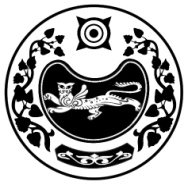 РЕСПУБЛИКА ХАКАСИЯТЕРРИТОРИАЛЬНАЯ 
ИЗБИРАТЕЛЬНАЯ  КОМИССИЯТАШТЫПСКОГО РАЙОНАХАКАС РЕСПУБЛИКАНЫAТАШТЫП АЙМАOЫНЫAОРЫНДАOЫNFБЫO КОМИССИЯЗЫХАКАС РЕСПУБЛИКАНЫAТАШТЫП АЙМАOЫНЫAОРЫНДАOЫNFБЫO КОМИССИЯЗЫПОСТАНОВЛЕНИЕПОСТАНОВЛЕНИЕПОСТАНОВЛЕНИЕ24 августа 2022 года№ 65/423-5                                                                  с. Таштып                                                                  с. Таштып                                                                  с. Таштып